APSTIPRINĀTSSiguldas novada pašvaldībasIepirkuma komisijas sēdē2018.gada 13.novembrī(protokols Nr.15/AK)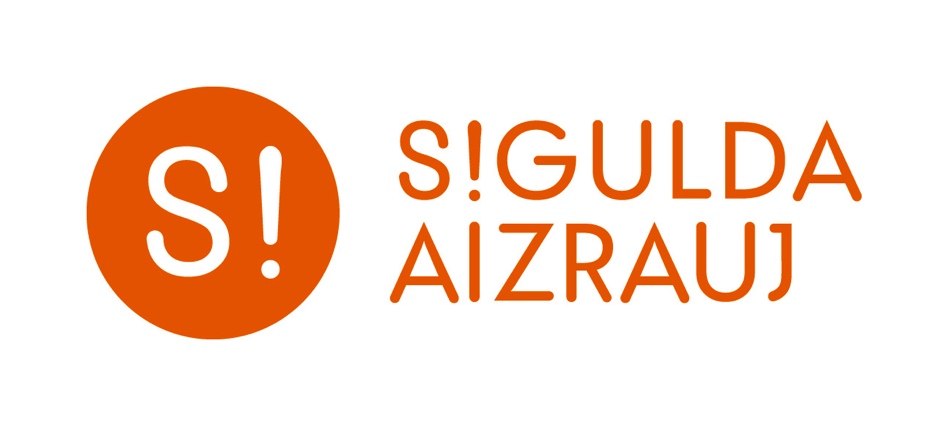 IEPIRKUMA(pamatojoties uz Publisko iepirkumu likuma 8.panta pirmās daļas 1.punktu)“Siguldas novada pašvaldības ārējo elektrotīklu, ielu un laukumu apgaismojuma darbības nodrošināšana”(identifikācijas Nr. SNP 2018/15/AK)NOLIKUMSSiguldas novads	20181. VISPĀRĪGA INFORMĀCIJA1.1. Iepirkuma identifikācijas numurs SNP 2018/15/AK1.2. Pasūtītājs         	1.2.1.	Siguldas novada pašvaldība      	Pasūtītāja rekvizīti:				Darba laiki:Pils iela 16, Siguldā				Pirmdiena	8:00 – 13:00 14:00 – 18:00Reģ. Nr.90000048152				Otrdiena	8:00 – 13:00 14:00 – 17:00Konts: LV15UNLA0027800130404		Trešdiena	8:00 – 13:00 14:00 – 17:00Tālr. Nr.67970844				Ceturtdiena	8:00 – 13:00 14:00 – 18:00 e-pasta adrese: pasts@sigulda.lv	Piektdiena	8:00 – 14:00     1.2.2.	Iepirkuma komisijas izveidošanas pamatojums:Iepirkuma komisijas priekšsēdētāja			Inga ZālīteIepirkuma komisijas priekšsēdētājas vietniece		Rudīte BeteKomisijas locekļi						Anita Strautmane								Līga Landsberga								Andis Ozoliņš								Jekaterina TenkaļukaIepirkuma komisija izveidota 25.01.2018. ar Siguldas novada pašvaldības domes sēdes lēmumu (protokols Nr.2, 13.§). Iepirkuma komisijas sastāvā veiktas izmaiņas 22.02.2018. ar Siguldas novada pašvaldības domes sēdes lēmumu (protokols Nr.3, 8.§).      	1.2.3. Kontaktpersonas:	1.2.3.1. Par iepirkuma procedūru:Siguldas novada pašvaldības Juridiskās pārvaldes speciāliste iepirkuma jautājumos Līga Landsberga, tālr. Nr.67800949, e-pasta adrese: liga.landsberga@sigulda.lv vaiSiguldas novada pašvaldības Juridiskās pārvaldes vadītāja vietniece iepirkuma jautājumos Inguna Abzalone, tālr. Nr.67800949, e-pasta adrese: iepirkumi@sigulda.lv1.2.3.2. Par tehniskiem jautājumiem:Siguldas novada pašvaldības Teritorijas attīstības pārvaldes Īpašuma un vides pārvaldības nodaļas nekustamā īpašuma speciālists Lauris Lācgalvis, tālr. Nr. 26363496, e-pasta adrese: lauris.lacgalvis@sigulda.lv.1.3. Iepirkuma priekšmets Siguldas novada pašvaldības ārējo elektrotīklu, ielu un laukumu apgaismojuma darbības nodrošināšana. kods: 50232100-1 (ielu apgaismojuma tehniskās apkopes pakalpojums).1.4.	Iepirkuma metodeIepirkuma procedūra tiek veikta atbilstoši Publisko iepirkumu likumam un Ministru kabineta 2017.gada 27.februāra noteikumiem Nr. 107 “Iepirkuma procedūru un metu konkursu norises kārtība”. Iepirkuma procedūras veids – atklāts konkurss.1.5. Līguma izpildes vieta un laiks 1.5.1.	Līguma izpildes vieta – Siguldas novads. 1.5.2.	Plānotais līguma darbības termiņš ir 24 (divdesmit četri) mēneši no līguma noslēgšanas dienas.1.6. 	Iepirkuma nolikuma saņemšana un informācijas apmaiņas kārtībaNolikumam ar pielikumiem ir nodrošināta tieša un brīva elektroniskā pieeja. Ar iepirkuma nolikumu var iepazīties Siguldas novada pašvaldības tīmekļa vietnē: https://www.sigulda.lv/public/lat/pasvaldiba/iepirkumi1/6/ pie attiecīgās iepirkuma procedūras vai Elektronisko iepirkumu sistēmā (turpmāk EIS) pēc adreses https://www.eis.gov.lv/EKEIS/Supplier/. Jebkura papildu informācija, tai skaitā atbildes uz ieinteresēto piegādātāju uzdotiem jautājumiem par iepirkuma nolikumu, kas tiks sniegta saistībā ar šo iepirkuma procedūru, tiks publicēta Siguldas novada pašvaldības tīmekļa vietnē pie attiecīgās iepirkuma procedūras: https://www.sigulda.lv/public/lat/pasvaldiba/iepirkumi1/6/, kā arī EIS e-konkursu apakšsistēmā https://www.eis.gov.lv/EKEIS/Supplier/. Ieinteresētajam piegādātājam ir pienākums sekot līdzi publicētajai informācijai. Pasūtītāja Iepirkuma komisija nav atbildīga par to, ja kāda ieinteresētā persona nav iepazinusies ar informāciju, kam ir nodrošināta brīva un tieša elektroniskā pieeja.Ja piegādātājs ir laikus pieprasījis papildu informāciju par iepirkuma nolikumā iekļautajām prasībām, Pasūtītāja Iepirkuma komisija to sniedz 5 (piecu) darbdienu laikā, bet ne vēlāk kā 6 (sešas) dienas pirms piedāvājuma iesniegšanas termiņa beigām.Papildu informāciju Pasūtītāja Iepirkuma komisija ievieto Siguldas novada pašvaldības tīmekļa vietnē pie attiecīgās iepirkuma procedūras: https://www.sigulda.lv/public/lat/pasvaldiba/iepirkumi1/6/, norādot arī uzdoto jautājumu, kā arī EIS e-konkursu apakšsistēmā https://www.eis.gov.lv/EKEIS/Supplier/. Ja Pasūtītāja Iepirkuma komisija izdarījusi grozījumus iepirkuma dokumentos, tā ievieto informāciju par grozījumiem Siguldas novada pašvaldības tīmekļa vietnē pie attiecīgās iepirkuma procedūras: https://www.sigulda.lv/public/lat/pasvaldiba/iepirkumi1/6/, kā arī EIS e-konkursu apakšsistēmā https://www.eis.gov.lv/EKEIS/Supplier/, ne vēlāk kā dienu pēc tam, kad paziņojums par grozījumiem iesniegts Iepirkumu uzraudzības birojam publicēšanai.Informācijas apmaiņa starp Pasūtītāja Iepirkuma komisiju un Pretendentiem notiek rakstveidā: pa pastu (lēnāka) vai e-pastu (ātrāka). Piedāvājumu iesniegšanas un atvēršanas vieta, datums, laiks un kārtībaPiedāvājums jāiesniedz EIS e-konkursa apakšsistēmā vienā no zemāk minētajiem formātiem. Katra iesniedzamā dokumenta formāts var atšķirties, bet ir jāievēro šādi iespējamie formāti: izmantojot EIS e-konkursu apakšsistēmas piedāvātos rīkus, aizpildot minētās sistēmas e-konkursu apakšsistēmā šīs iepirkuma procedūras sadaļā ievietotās datnes; elektroniski aizpildāmos dokumentus elektroniski sagatavojot ārpus e-konkursu apakšsistēmas un pievienojot atbilstošajām prasībām (šādā gadījumā pretendents ir atbildīgs par aizpildāmo datņu atbilstību dokumentācijas prasībām un datņu paraugiem). Sagatavojot piedāvājumu, Pretendents ievēro, ka:  Piedāvājuma - pieteikuma veidlapa un finanšu piedāvājums jāaizpilda tikai elektroniski, atsevišķā elektroniskā dokumentā ar Microsoft Office 2010 (vai vēlākas programmatūras versijas) rīkiem lasāmā formātā;iesniedzot piedāvājumu, Pretendents ar drošu elektronisku parakstu un laika zīmogu paraksta vismaz Pretendenta piedāvājuma veidlapu. Pieteikumu paraksta Pretendenta pārstāvis ar pārstāvības tiesībām, pievienojot pārstāvību apliecinošu dokumentu (skenēts dokumentu oriģināls PDF formātā); citus dokumentus Pretendents pēc saviem ieskatiem ir tiesīgs iesniegt elektroniskā formātā, parakstot EIS piedāvāto elektronisko parakstu vai parakstot ar drošu elektronisku parakstu. Iesniedzot piedāvājumu, Pretendents pilnībā atzīst visus nolikumā (t.sk. tā pielikumos un datnēs, kuras ir ievietotas EIS e-konkursu apakšsistēmās šīs iepirkuma procedūras sadaļā) ietvertos nosacījumus. Piedāvājums jāsagatavo tā, lai nekādā veidā netiktu apdraudēta EIS e-konkursa apakšsistēmas darbība un nebūtu ierobežota piekļuve piedāvājumā ietvertajai informācijai, tostarp piedāvājums nedrīkst saturēt datorvīrusus un citas kaitīgas programmatūras vai to ģeneratorus. Ja piedāvājums saturēs kādu no nolikuma 1.7.4.punktā minētajiem riskiem, tas netiks izskatīts. Pretendents sedz visus izdevumus, kas saistīti ar piedāvājuma dokumentu izstrādāšanu, noformēšanu un iesniegšanu. Pasūtītājs nav atbildīgs, nesegs un nekompensēs šos izdevumus neatkarīgi no iepirkuma procedūras norises iznākuma. Pretendenta piedāvājuma derīguma termiņš ir ne mazāk kā 120 dienas pēc piedāvājumu iesniegšanas beigu datuma.Pretendentam viņa piedāvājums ir saistošs visu piedāvājuma derīguma termiņu.Pasūtītāja Iepirkuma komisija rakstveidā tiesīgs lūgt Pretendentam pagarināt piedāvājuma derīguma termiņu uz noteiktu laiku. Pretendentu piedāvājumi jāiesniedz līdz 2018.gada 03.decembra plkst. 11.00, EIS e-konkursa apakšsistēmā www.eis.gov.lv . Ievērojot Publisko iepirkumu likuma 39.panta pirmajā daļā noteikto, piedāvājumi ir iesniedzami tikai elektroniski EIS e-konkursu apakšsistēmā. Pēc noteiktā termiņā vai ārpus EIS e-konkursa apakšsistēmas iesniegtie piedāvājumi tiks atzīti par neatbilstošiem nolikuma prasībām. Pretendentu piedāvājumi, kas iesniegti ārpus EIS e-konkursa apakšsistēmas, netiek atvērti un neatvērti tiek nosūtīti atpakaļ iesniedzējam. Piedāvājumu atvēršana notiks 2018.gada 03.decembrī plkst. 11:00 Siguldas novada pašvaldības Administrācijas ēkā, Zinātnes ielā 7, Siguldā, 2.stāvā, 209.kabinetā, izmantojot EIS sistēmas e-konkursu apakšsistēmu. Piedāvājumu atvēršanas sanāksme ir atklāta, tajā var piedalīties jebkura ieinteresētā persona.EIS e-konkursu apakšsistēma nodrošina piedāvājumu pirmā līmeņa šifrēšanu. Ja Pretendents piedāvājuma datu aizsardzībai izmantojis piedāvājuma šifrēšanu, Pretendentam, ne vēlāk kā 15 (piecpadsmit) minūtes pēc piedāvājuma iesniegšanas termiņa beigām Pasūtītāja Iepirkuma komisijai jāiesniedz derīga elektroniskā atslēga ar paroli šifrētā dokumenta atvēršanai.Pasūtītāja Iepirkuma komisija atver piedāvājumus to iesniegšanas secībā, nosauc Pretendentu, piedāvājuma iesniegšanas datumu, laiku, piedāvātās cenas. Iesniegto piedāvājumu atvēršanas procesam var sekot līdzi tiešsaistes režīmā EIS e-konkursu apakšsistēmā. Pēc visu piedāvājumu atvēršanas piedāvājumu atvēršanas sanāksme tiek slēgta. Pretendentu atlasi, piedāvājumu atbilstības pārbaudi un piedāvājumu vērtēšanu Pasūtītāja Iepirkuma komisija veic slēgtā sēdē.Iepirkuma komisijas priekšsēdētāja, Iepirkuma komisijas locekļi pēc piedāvājumu iesniegšanas termiņa beigām, līdz piedāvājumu atvēršanai paraksta apliecinājumu, ka nav tādu apstākļu, kuru dēļ varētu uzskatīt, ka viņš ir ieinteresēts konkrēta Pretendenta izvēlē vai darbībā, vai, ka viņš ir saistīts ar tiem Publisko iepirkumu likuma 25.panta pirmās daļas izpratnē. Ja šāds apliecinājums nav parakstīts Iepirkuma komisijas priekšsēdētāja, Iepirkuma komisijas loceklis nedrīkst piedalīties turpmākajā komisijas darbībā.Piedāvājumu atvēršanas norisi, kā arī visas nosauktās ziņas Pasūtītāja Iepirkuma komisija ieraksta piedāvājumu atvēršanas sanāksmes protokolā.Piedāvājuma noformēšana:Piedāvājuma dokumentus izstrādāt atbilstoši 2018.gada 4.septembra Ministru Kabineta noteikumu Nr.558 „Dokumentu izstrādāšanas un noformēšanas kārtība” un 2010.gada 6.maija likuma "Dokumentu juridiskā spēka likums" prasībām.Piedāvājums jāsagatavo latviešu valodā, datorrakstā, tam jābūt skaidri salasāmam, bez labojumiem un dzēsumiem. Pretendents iesniedz parakstītu pieteikumu dalībai iepirkumā (1.pielikums). Ja piedāvājumu iesniedz personu grupa vai personālsabiedrība, piedāvājumā norāda personu, kas iepirkumā pārstāv attiecīgo personu grupu vai personālsabiedrību un ir pilnvarota parakstīt ar iepirkumu saistītos dokumentus.Pretendenta atlases dokumentus un tehnisko dokumentāciju var iesniegt arī citā valodā, ja tiem ir pievienots Pretendenta apliecināts tulkojums latviešu valodā. Par kaitējumu, kas radies dokumenta tulkojuma nepareizības dēļ, Pretendents atbild normatīvajos tiesību aktos noteiktajā kārtībā. Tulkojuma apliecinājums ietver:norādi “TULKOJUMS PAREIZS”,Pretendenta vai tā pārstāvja parakstu un paraksta atšifrējumu,apliecinājuma vietas nosaukumu un datumu.Piedāvājuma dokumentus paraksta Latvijas Republikas Uzņēmumu Reģistrā vai citas valsts līdzvērtīgā iestādē reģistrētā amatpersona ar paraksta tiesībām un/vai pretendenta pilnvarota persona, piedāvājumam pievienojot pilnvaru, kas apliecina piedāvājumu parakstījušās amatpersonas tiesības parakstīt un iesniegt piedāvājumu juridiskās personas uzdevumā.Iesniegtie piedāvājumi, izņemot Nolikuma 1.7.12.punktā noteikto gadījumu, ir Pasūtītāja īpašums un netiek atdoti atpakaļ Pretendentiem.2. INFORMĀCIJA PAR IEPIRKUMA PRIEKŠMETU2.1.	Iepirkuma priekšmets ir Siguldas novada pašvaldības ārējo elektrotīklu, ielu un laukumu apgaismojuma darbības nodrošināšana uz 2 (diviem) gadiem, kas jāveic saskaņā ar Darba uzdevumu (2.pielikums).	CPV kods: 50232100-1 (ielu apgaismojuma tehniskās apkopes pakalpojums) 2.2.	Pretendentam ir tiesības iesniegt vienu piedāvājumu par visu iepirkuma apjomu.2.3. 	Pretendents nav tiesīgs iesniegt piedāvājuma variantus.3. PRASĪBAS PRETENDENTIEMNosacījumi Pretendenta dalībai iepirkumā3.1.	Iepirkumā var piedalīties piegādātāji Publisko iepirkumu likuma (turpmāk arī - PIL) 1.panta 22.punkta izpratnē, kuri ir iesnieguši Nolikumā minētos dokumentus. Piedalīšanās iepirkumā ir Pretendenta brīvas gribas izpausme. Iepirkuma noteikumi visiem Pretendentiem ir vienādi. 3.2.	Pasūtītājs saskaņā ar PIL 42.panta pirmo daļu, izslēdz Pretendentu no turpmākās dalības iepirkumā jebkurā no šādiem gadījumiem:Pretendents vai persona, kura ir Pretendenta valdes vai padomes loceklis, pārstāvēttiesīgā persona vai prokūrists, vai persona, kura ir pilnvarota pārstāvēt Pretendentu darbībās, kas saistītas ar filiāli, ar tādu prokurora priekšrakstu par sodu vai tiesas spriedumu, kas stājies spēkā un kļuvis neapstrīdams un nepārsūdzams, ir atzīta par vainīgu vai tai ir piemērots piespiedu ietekmēšanas līdzeklis par jebkuru no šādiem noziedzīgiem nodarījumiem:a) noziedzīgas organizācijas izveidošana, vadīšana, iesaistīšanās tajā vai tās sastāvā ietilpstošā organizētā grupā vai citā noziedzīgā formējumā vai piedalīšanās šādas organizācijas izdarītos noziedzīgos nodarījumos,b) kukuļņemšana, kukuļdošana, kukuļa piesavināšanās, starpniecība kukuļošanā, neatļauta piedalīšanās mantiskos darījumos, neatļauta labumu pieņemšana, komerciāla uzpirkšana, prettiesiska labuma pieprasīšana, pieņemšana un došana, tirgošanās ar ietekmi,c) krāpšana, piesavināšanās vai noziedzīgi iegūtu līdzekļu legalizēšana,d) terorisms, terorisma finansēšana, aicinājums uz terorismu, terorisma draudi vai personas vervēšana un apmācīšana terora aktu veikšanai,e) cilvēku tirdzniecība,f) izvairīšanās no nodokļu un tiem pielīdzināto maksājumu samaksas;3.2.2.	ir konstatēts, ka Pretendentam piedāvājumu iesniegšanas termiņa pēdējā dienā vai dienā, kad pieņemts lēmums par iespējamu iepirkuma līguma slēgšanas tiesību piešķiršanu, Latvijā vai valstī, kurā tas reģistrēts vai kurā atrodas tā pastāvīgā dzīvesvieta, ir nodokļu parādi, tai skaitā valsts sociālās apdrošināšanas obligāto iemaksu parādi, kas kopsummā kādā no valstīm pārsniedz 150 euro. Attiecībā uz Latvijā reģistrētiem un pastāvīgi dzīvojošiem Pretendentiem Pasūtītājs ņem vērā informāciju, kas ievietota Ministru kabineta noteiktajā informācijas sistēmā Valsts ieņēmumu dienesta publiskās nodokļu parādnieku datubāzes un Nekustamā īpašuma nodokļa administrēšanas sistēmas pēdējās datu aktualizācijas datumā;3.2.3. ir pasludināts Pretendenta maksātnespējas process, apturēta Pretendenta saimnieciskā darbība, Pretendents tiek likvidēts;3.2.4. iepirkuma procedūras dokumentu sagatavotājs (Pasūtītāja amatpersona vai darbinieks), Iepirkuma komisijas priekšsēdētāja, Iepirkuma komisijas loceklis vai eksperts ir saistīts ar Pretendentu PIL likuma 25.panta pirmās un otrās daļas izpratnē vai ir ieinteresēts kāda Pretendenta izvēlē, un Pasūtītājam nav iespējams novērst šo situāciju ar Pretendentu mazāk ierobežojošiem pasākumiem;3.2.5. Pretendentam ir konkurenci ierobežojošas priekšrocības iepirkuma procedūrā, ja tas vai ar to saistīta juridiskā persona iesaistījās iepirkuma procedūras sagatavošanā saskaņā ar PIL 18.panta ceturto daļu un šīs priekšrocības nevar novērst ar mazāk ierobežojošiem pasākumiem, un Pretendents nevar pierādīt, ka tā vai ar to saistītas juridiskās personas dalība iepirkuma procedūras sagatavošanā neierobežo konkurenci;3.2.6. Pretendents ar tādu kompetentas institūcijas lēmumu vai tiesas spriedumu, kas stājies spēkā un kļuvis neapstrīdams un nepārsūdzams, ir atzīts par vainīgu konkurences tiesību pārkāpumā, kas izpaužas kā horizontālā karteļa vienošanās, izņemot gadījumu, kad attiecīgā institūcija, konstatējot konkurences tiesību pārkāpumu, par sadarbību iecietības programmas ietvaros ir pretendentu atbrīvojusi no naudas soda vai naudas sodu samazinājusi;3.2.7. Pretendents ar kompetentas institūcijas lēmumu vai tiesas spriedumu, kas stājies spēkā un kļuvis neapstrīdams un nepārsūdzams, ir atzīts par vainīgu pārkāpumā, kas izpaužas kā:a) vienas vai vairāku personu nodarbināšana, ja tām nav nepieciešamās darba atļaujas vai ja tās nav tiesīgas uzturēties Eiropas Savienības dalībvalstī,b) personas nodarbināšana bez rakstveidā noslēgta darba līguma, nodokļu normatīvajos aktos noteiktajā termiņā neiesniedzot par šo personu informatīvo deklarāciju par darbiniekiem, kas iesniedzama par personām, kuras uzsāk darbu;3.2.8. Pretendents ir sniedzis nepatiesu informāciju, lai apliecinātu atbilstību PIL 42.panta noteikumiem vai Nolikumā noteiktajām Pretendentu kvalifikācijas prasībām, vai nav sniedzis prasīto informāciju;3.2.9 uz personālsabiedrības biedru, ja Pretendents ir personālsabiedrība, ir attiecināmi Nolikuma 3.2.1. – 3.2.7. punktu nosacījumi;3.2.10. uz Pretendenta norādīto apakšuzņēmēju, kura veicamo būvdarbu vai sniedzamo pakalpojumu vērtība ir vismaz 10 procenti no kopējās publiska būvdarbu, pakalpojuma vai piegādes līguma vērtības, ir attiecināmi Nolikuma 3.2.2. – 3.2.7. punktu nosacījumi;3.2.11. uz Pretendenta norādīto personu, uz kuras iespējām Pretendents balstās, lai apliecinātu, ka tā kvalifikācija atbilst paziņojumā par līgumu vai iepirkuma procedūras dokumentos noteiktajām prasībām, ir attiecināmi Nolikuma 3.2.1. – 3.2.7. punktu nosacījumi;3.2.12. Pretendents ir ārzonā reģistrēta juridiskā persona vai personu apvienība;3.2.13. Latvijā reģistrēta Pretendenta vairāk nekā 25 procentu kapitāla daļu (akciju) īpašnieks vai turētājs ir ārzonā reģistrēta juridiskā persona vai personu apvienība;3.2.14. kāds no Pretendenta norādītajiem apakšuzņēmējiem vai kāda no personām, uz kuras iespējām Pretendents balstās, ir ārzonā reģistrēta juridiskā persona vai personu apvienība.3.3.	Pasūtītājs neizslēdz kandidātu vai Pretendentu no dalības iepirkumā, ja:3.3.1. no dienas, kad kļuvis neapstrīdams un nepārsūdzams tiesas spriedums, prokurora priekšraksts par sodu vai citas kompetentas institūcijas pieņemtais lēmums saistībā ar Nolikuma 3.2.1. punktā un 3.2.7. punkta “a” apakšpunktā minētajiem pārkāpumiem, līdz pieteikuma vai piedāvājuma iesniegšanas dienai ir pagājuši trīs gadi;3.3.2. no dienas, kad kļuvis neapstrīdams un nepārsūdzams tiesas spriedums vai citas kompetentas institūcijas pieņemtais lēmums saistībā ar Nolikuma 3.2.6. punktā un 3.2.7. punkta “b” apakšpunktā minētajiem pārkāpumiem, līdz piedāvājuma iesniegšanas dienai ir pagājuši 12 mēneši. 3.4.	Pasūtītājs pārbaudi par PIL 42. panta pirmajā daļā noteikto Pretendentu izslēgšanas gadījumu esamību veic attiecībā uz katru Pretendentu, kuram atbilstoši iepirkuma procedūras dokumentos noteiktajām prasībām un izraudzītajiem piedāvājuma izvērtēšanas kritērijiem būtu piešķiramas līguma slēgšanas tiesības.3.5.	Ja Pasūtītājs konstatē, ka Ministru kabineta noteiktajā informācijas sistēmā saskaņā ar Valsts ieņēmumu dienesta publiskās nodokļu parādnieku datubāzes vai Nekustamā īpašuma nodokļa administrēšanas sistēmas pēdējās datu aktualizācijas datumā ievietoto informāciju, Pretendentam vai Nolikuma 3.2.9., 3.2.10. un 3.2.11.punktā minētajai personai piedāvājumu iesniegšanas termiņa pēdējā dienā vai arī dienā, kad pieņemts lēmums par iespējamu iepirkuma līguma slēgšanas tiesību piešķiršanu, ir nodokļu parādi, tai skaitā valsts sociālās apdrošināšanas obligāto iemaksu parādi, kas kopsummā pārsniedz 150 euro, Pasūtītājs nosaka termiņu – 10 dienas pēc informācijas izsniegšanas vai nosūtīšanas dienas – apliecinājuma iesniegšanai par to, ka Pretendentam piedāvājumu iesniegšanas termiņa pēdējā dienā vai dienā, kad pieņemts lēmums par iespējamu iepirkuma līguma slēgšanas tiesību piešķiršanu, nebija nodokļu parādu, tai skaitā valsts sociālās apdrošināšanas obligāto iemaksu parādu, kas kopsummā pārsniedz 150 euro. Ja noteiktajā termiņā apliecinājums nav iesniegts, Pasūtītājs Pretendentu izslēdz no dalības iepirkumā. Ja Pasūtītājs konstatē, ka Ministru kabineta noteiktajā informācijas sistēmā saskaņā ar Valsts ieņēmumu dienesta publiskās nodokļu parādnieku datubāzes vai Nekustamā īpašuma nodokļa administrēšanas sistēmas pēdējās datu aktualizācijas datumā ievietoto informāciju Pretendentam vai Nolikuma 3.2.9., 3.2.10. un 3.2.11.punktā minētajai personai piedāvājumu iesniegšanas termiņa pēdējā dienā vai arī dienā, kad pieņemts lēmums par iespējamu iepirkuma līguma slēgšanas tiesību piešķiršanu, nav nodokļu parādu, tai skaitā valsts sociālās apdrošināšanas obligāto iemaksu parādu, kas kopsummā pārsniedz 150 euro, Pasūtītājs apliecinājumu nepieprasa.3.6.	Lai pārbaudītu, vai Pretendents nav izslēdzams no dalības iepirkuma procedūrā Nolikuma 3.2.1., 3.2.6. un 3.2.7.punktā minēto noziedzīgo nodarījumu un pārkāpumu dēļ, par kuriem attiecīgā minētā persona ir sodīta vai tai ir piemērots piespiedu ietekmēšanas līdzeklis Latvijā, kā arī Nolikuma 3.2.2. un 3.2.3.punktā minēto faktu dēļ, Pasūtītājs, kā arī piegādātājs par sevi, izmantojot Ministru kabineta noteikto informācijas sistēmu attiecībā uz Latvijā reģistrētu vai pastāvīgi dzīvojošu personu, Ministru kabineta noteiktajā kārtībā iegūst informāciju: 3.6.1.	par Nolikuma 3.2.1., 3.2.6. un 3.2.7.punktā minētajiem pārkāpumiem un noziedzīgajiem nodarījumiem – no Iekšlietu ministrijas Informācijas centra (Sodu reģistra). Pasūtītājs minēto informāciju no Iekšlietu ministrijas Informācijas centra (Sodu reģistra) ir tiesīgs saņemt, neprasot Pretendenta un citu minēto personu piekrišanu;3.6.2.	par Nolikuma 3.2.2.punktā minētajiem faktiem – no Valsts ieņēmumu dienesta un Latvijas pašvaldībām. Pasūtītājs minēto informāciju no Valsts ieņēmumu dienesta un Latvijas pašvaldībām ir tiesīgs saņemt, neprasot Pretendenta un citu minēto personu piekrišanu;3.6.3.	par Nolikuma 3.2.1. punktā minēto personu (personu, kura ir pretendenta valdes vai padomes loceklis, pārstāvēttiesīgā persona, prokūrists, vai personu, kura ir pilnvarota pārstāvēt kandidātu vai pretendentu darbībās, kas saistītas ar filiāli) un par Nolikuma 3.2.3.punktā minētajiem faktiem – no Uzņēmumu reģistra.  3.7.	Pasūtītājs pieprasa, lai Pretendents nomaina apakšuzņēmēju, kura veicamo darbu vērtība ir vismaz 10 procenti no kopējās publiska būvdarbu, publiska pakalpojuma vai publiska piegādes līguma vērtības, ja tas atbilst Nolikuma 3.2.2. – 3.2.7.punktā minētajam izslēgšanas gadījumam, un personu, uz kuras iespējām Pretendents balstās, lai apliecinātu, ka tā kvalifikācija atbilst paziņojumā par līgumu vai iepirkuma procedūras dokumentos noteiktajām prasībām, ja tā atbilst Nolikuma 3.2.1. – 3.2.7. punktā minētajam izslēgšanas gadījumam. Ja Pretendents 10 darbdienu laikā pēc pieprasījuma izsniegšanas vai nosūtīšanas dienas neiesniedz dokumentus par jaunu paziņojumā par līgumu vai iepirkuma procedūras dokumentos noteiktajām prasībām atbilstošu apakšuzņēmēju vai personu, uz kuras iespējām kandidāts vai Pretendents balstās, lai apliecinātu, ka tā kvalifikācija atbilst paziņojumā par līgumu vai iepirkuma procedūras dokumentos noteiktajām prasībām, Pasūtītājs izslēdz Pretendentu no dalības iepirkuma procedūrā.3.8. Lai pārbaudītu, vai uz Latvijā reģistrēta Pretendenta valdes vai padomes locekli, pārstāvēttiesīgo personu vai prokūristu, vai personu, kura ir pilnvarota pārstāvēt Pretendentu darbībās, kas saistītas ar filiāli, un kura ir reģistrēta vai pastāvīgi dzīvo ārvalstī, vai uz ārvalstī reģistrētu vai pastāvīgi dzīvojošu Pretendentu, vai uz Nolikuma 3.2.9., 3.2.10. un 3.2.11.punktā minēto personu, kas reģistrēta vai pastāvīgi dzīvo ārvalstī, nav attiecināmi Nolikuma 3.2.punktā noteiktie izslēgšanas nosacījumi, Pasūtītājs pieprasa, lai Pretendents iesniedz attiecīgās kompetentās institūcijas izziņu, kas apliecina, ka uz Latvijā reģistrēta Pretendenta valdes vai padomes locekli, pārstāvēttiesīgo personu vai prokūristu, vai personu, kura ir pilnvarota pārstāvēt Pretendentu darbībās, kas saistītas ar filiāli, un kura ir reģistrēta vai pastāvīgi dzīvo ārvalstī, vai uz Pretendentu, vai uz Nolikuma 3.2.9., 3.2.10. un 3.2.11.punktā minēto personu neattiecas Nolikuma 3.2.punktā minētie gadījumi. Ja par valdes vai padomes locekli, pārstāvēttiesīgo personu vai prokūristu, vai personu, kura ir pilnvarota pārstāvēt Pretendentu darbībās, kas saistītas ar filiāli, atbilstoši Pretendenta vai Nolikuma 3.2.9., 3.2.10. un 3.2.11.punktā minētās personas reģistrācijas valsts normatīvajiem aktiem nevar būt persona, uz kuru ir attiecināmi Nolikuma 3.2.punktā noteiktie izslēgšanas nosacījumi, Pretendents ir tiesīgs izziņas vietā iesniegt attiecīgu skaidrojumu. Termiņu skaidrojuma vai izziņas iesniegšanai Pasūtītājs nosaka ne īsāku par 10 darbdienām pēc pieprasījuma izsniegšanas vai nosūtīšanas dienas. Ja attiecīgais Pretendents noteiktajā termiņā neiesniedz minēto skaidrojumu vai izziņu, Pasūtītājs to izslēdz no dalības iepirkuma procedūrā. Ja Pasūtītājs no skaidrojuma negūst pārliecību, ka uz attiecīgajām personām nav attiecināmi noteiktie izslēgšanas nosacījumi, tas ir tiesīgs pieprasīt iesniegt par attiecīgajām personām kompetento institūciju izziņas. 3.9.	Nolikuma 3.8.punktu nepiemēro tām personām, kuras ir reģistrētas Latvijā vai pastāvīgi dzīvo Latvijā un ir norādītas Pretendenta iesniegtajā piedāvājumā. Šādā gadījumā pārbaudi veic saskaņā ar Nolikuma 3.6. punktu.3.10.	Iepirkuma komisija neizskata Pretendenta piedāvājumu un izslēdz Pretendentu no turpmākās dalības jebkurā piedāvājuma izvērtēšanas stadijā, ja Pretendents neatbilst kādai no Nolikuma 3.6.1.- 3.6.3.punktā minētajām prasībām vai kāds no iesniegtajiem dokumentiem neapliecina Pretendenta atbilstību Nolikumā izvirzītajiem pretendenta dalības nosacījumiem. 3.11. Pasūtītājs noraida Pretendenta piedāvājumu atklātā vai slēgtā konkursā, ja Pretendenta piedāvātā līgumcena pārsniedz jebkuru no šādām vērtībām:3.11.1. iepirkuma procedūras dokumentos Pasūtītāja norādīto līgumcenu, ja tā noteikta kā piedāvājuma atbilstības prasība;3.11.2. 150 procentus no iepirkuma procedūras dokumentos norādītās paredzamās līgumcenas.4. ATLASES PRASĪBAS UN IESNIEDZAMIE DOKUMENTI5. EIROPAS VIENOTAIS IEPIRKUMA PROCEDŪRAS DOKUMENTS5.1. Pretendentam saskaņā ar PIL 49. pantu ir tiesības iesniegt Eiropas vienoto iepirkuma procedūras dokumentu (ESPD) (Eiropas Komisijas 2016. gada 5.janvāra ieviešanas regula Nr. 2016/7, ar ko nosaka standarta veidlapu Eiropas vienotajam iepirkuma procedūras dokumentam http://eur-lex.europa.eu/legal-content/LV/TXT/HTML/?uri=CELEX:32016R0007&from=EN. 5.2. Pretendents var iesniegt aizpildītu Regulas Nr. 2016/7 otrajā pielikumā iekļauto formu kā sākotnējo pierādījumu atbilstībai paziņojumā par līgumu un iepirkuma procedūras dokumentos noteiktajām pretendentu atlases prasībām (Nolikuma 4.punkts). Ja Pretendents ir izvēlējies iesniegt ESPD, lai apliecinātu, ka tas atbilst Nolikumā noteiktajām atlases prasībām, tas iesniedz šo dokumentu arī par katru personu, uz kuras iespējām Pretendents balstās, lai apliecinātu, ka tā kvalifikācija atbilst paziņojumā par līgumu vai iepirkuma procedūras dokumentos noteiktajām prasībām, un par tā norādīto apakšuzņēmēju. Piegādātāju apvienība iesniedz atsevišķu ESPD par katru tās dalībnieku. 5.3. Sagatavot ESPD veidlapu var, izmantojot Eiropas Komisijas tīmekļa vietnē izveidoto rīku https://ec.europa.eu/growth/tools-databases/espd/filter?lang=lv, kā arī Iepirkumu uzraudzības biroja tīmekļa vietnē ievietoto veidlapu MS Word formātā (http://www.iub.gov.lv/lv/node/587). 5.4. Ja Pretendents izvēlas iesniegt ESPD kā sākotnējo pierādījumu atbilstībai iepirkuma procedūras dokumentos noteiktajām pretendentu atlases prasībām un pārbaudāmām ziņām, tas aizpilda standarta veidlapas:5.1.1. II daļu – Informāciju par ekonomikas dalībnieku A, B, C daļas; 5.1.2. III daļu – Izslēgšanas iemesli A, B, C, D, kas apliecinātu atbilstību PIL 42. panta noteikumiem;5.1.3. IV daļu – atlases kritēriji A, C;5.1.4. VI daļu – Noslēguma apliecinājumi.5.5. Pretendents, kurš piedāvājumā ir iekļāvis ESPD, pēc Komisijas uzaicinājuma iesniedz iepirkuma procedūras Nolikuma 4.punktā minētos piedāvājumā iekļaujamos dokumentus, kuri tiek pieprasīti gadījumā, ja Pretendentam būtu piešķiramas līguma slēgšanas tiesības.6.	 Piedāvājumu vērtēšanas un izvēles kritēriji6.1.Vispārīgie noteikumi6.1.1. Piedāvājumu noformējuma pārbaudi, Pretendentu atlasi, tehnisko un finanšu piedāvājumu atbilstības pārbaudi un piedāvājumu vērtēšanu Pasūtītāja Iepirkuma komisija veic slēgtā sēdē.6.1.2. Pasūtītāja Iepirkuma komisija izvērtē Pretendentu iesniegtos piedāvājumus un apkopo vērtējumu protokolā.6.2.Piedāvājumu noformējuma pārbaude6.2.1.Piedāvājumu noformējuma pārbaudes laikā Pasūtītāja Iepirkuma komisija izvērtē, vai piedāvājums sagatavots un noformēts atbilstoši iepirkuma Nolikumā noteiktajām prasībām.6.2.2.Ja piedāvājums nav noformēts atbilstoši iepirkuma Nolikumā noteiktajām prasībām, Pasūtītāja Iepirkuma komisija ir tiesīga piedāvājumu tālāk neizskatīt un nevērtēt, pieņemot argumentētu lēmumu par to.6.3.Pretendentu kvalifikācijas atbilstības pārbaude6.3.1.Pretendentu kvalifikācijas atbilstības pārbaudes laikā Pasūtītāja Iepirkuma komisija pārbauda Pretendenta atbilstību Publisko iepirkumu likumā un Nolikumā izvirzītajām prasībām. 6.3.2.Ja Pretendents neatbilst kādai no Publisko iepirkumu likumā un Nolikumā izvirzītajai prasībai, Pasūtītāja Iepirkuma komisija ir tiesīga piedāvājumu tālāk neizskatīt un nevērtēt, pieņemot argumentētu lēmumu par to.6.4.Finanšu piedāvājumu vērtēšana6.4.1.Pasūtītāja Iepirkuma komisija vērtē un salīdzina cenas tikai to Pretendentu finanšu piedāvājumiem, kuri nav noraidīti noformējuma pārbaudes, pretendentu atlases atbilstības pārbaudes laikā.6.4.2.Pasūtītāja Iepirkuma komisija pārbauda vai Finanšu piedāvājums sagatavots atbilstoši Nolikumā noteiktām prasībām.6.4.3.Vērtēšanas laikā Pasūtītāja Iepirkuma komisija pārbauda, vai finanšu piedāvājumā nav aritmētisku kļūdu.6.4.4.Ja finanšu piedāvājumā konstatēta aritmētiskā kļūda cenas aprēķināšanā, Iepirkumu komisija to labo un paziņo Pretendentam, kura piedāvājumā labojumi izdarīti atbilstoši normatīvajos aktos noteiktajā kārtībā.6.5.Piedāvājuma izvēles kritēriji6.5.1. Pēc Pretendentu piedāvājumu atlases pārbaudes, Tehnisko un Finanšu piedāvājumu atbilstības pārbaudes Nolikumā noteiktajām prasībām, no atbilstošajiem piedāvājumiem Pasūtītāja Iepirkuma komisija izvēlas piedāvājumu saskaņā ar Publisko iepirkumu likuma 51.pantā paredzēto piedāvājuma izvēles kritēriju – saimnieciski visizdevīgākais piedāvājums.6.5.2. Saimnieciski visizdevīgākā  piedāvājuma izvēles kritērijs un to skaitliskās vērtības: 6.5.3. Pretendenta piedāvājuma kopējo skaitlisko vērtējumu aprēķinās pēc formulas:P = A + B,      kurP- pretendenta piedāvājuma kopējais skaitliskais vērtējums.A – Aprēķinātais punktu skaits kritērijam A; B – Aprēķinātais punktu skaits kritērijam B.6.5.4. Vērtējot piedāvājumu, Pasūtītāja Iepirkuma komisija ņems vērā tā kopējo cenu bez pievienotās vērtības nodokļa.6.5.5.Komisijas locekļu vērtēšanas rezultātā piešķirtie punkti tiek apkopoti un fiksēti Komisijas sēdes protokolā, norādot katra Komisijas locekļa piešķirtos punktus un punktu kopsummu katram piedāvājumam.6.5.6. Par saimnieciski visizdevīgāko piedāvājumu tiks atzīts piedāvājums, kurš ieguvis visaugstāko punktu skaitu. Maksimālais punktu skaits ir 100 (simts) punkti.6.5.7. Ja Pasūtītājs pirms lēmuma pieņemšanas konstatē, ka diviem vai vairākiem Pretendentiem ir vienāds punktu skaits, Pasūtītājs izvēlas tā Pretendenta piedāvājumu, kuram ir augstāks vērtējums A kritērijā.7. Iepirkuma līgums7.1. Pasūtītājs slēdz iepirkuma līgumu saskaņā ar Publisko iepirkumu likuma 60.panta pirmās, otrās, trešās, ceturtās un piektās daļas prasībām ar Pasūtītāja Iepirkuma komisijas izraudzīto Pretendentu.7.2. Ja Pretendentam ir iebildumi par Nolikumam pievienotā iepirkuma līguma projekta (7.pielikums) nosacījumiem, tie jāizsaka līdz piedāvājumu iesniegšanas termiņa beigām. Pēc piedāvājumu atvēršanas iebildumi par līguma projekta nosacījumiem netiek ņemti vērā.7.3. Iesniedzot piedāvājumu iepirkumam, Pretendents apstiprina, ka tas piekrīt visiem iepirkuma līguma nosacījumiem.7.4. Iepirkuma līgumu slēdz ne agrāk kā nākamajā darbdienā pēc nogaidīšanas termiņa beigām, ja Iepirkumu uzraudzības birojam nav PIL 68.pantā noteiktajā kārtībā iesniegts iesniegums par iepirkuma procedūras pārkāpumiem.8. Iepirkuma komisijas tiesības un pienākumi8.1. Iepirkuma komisijas tiesības8.1.1.	Pārbaudīt nepieciešamo informāciju kompetentā institūcijā, publiski pieejamās datubāzēs vai citos publiski pieejamos avotos, ja tas nepieciešams piedāvājumu atbilstības pārbaudei, Pretendentu atlasei, piedāvājumu vērtēšanai un salīdzināšanai, kā arī lūgt, lai kompetenta institūcija papildina vai izskaidro dokumentus, kas iesniegti Iepirkuma komisijai. Pasūtītājs termiņu nepieciešamās informācijas iesniegšanai nosaka samērīgi ar laiku, kas nepieciešams šādas informācijas sagatavošanai un iesniegšanai.8.1.2.	Pieaicināt ekspertu piedāvājuma noformējuma pārbaudei, piedāvājuma atbilstības pārbaudei, kā arī piedāvājuma vērtēšanai.8.1.3.	Pieprasīt, lai Pretendents precizētu informāciju par savu piedāvājumu, ja tas nepieciešams piedāvājuma noformējuma pārbaudei, Pretendentu atlasei, piedāvājuma atbilstības pārbaudei, kā arī piedāvājumu vērtēšanai un salīdzināšanai.8.1.4.	Ja Pretendenta piedāvājums nav noformēts atbilstoši Nolikuma minētajām prasībām un/vai iesniegtie dokumenti neatbilst kādai no Nolikuma 4.sadaļas prasībām, Iepirkuma komisija var lemt par iesniegtā piedāvājuma tālāko neizskatīšanu un nevērtēšanu, pieņemot argumentētu lēmumu par to.8.1.5.	Ja Pretendenta pieteikums (Nolikuma 1.pielikums) nav aizpildīts pilnībā vai atbilstoši prasītajai informācijai, Iepirkuma komisija var lemt par šī piedāvājuma tālāku neizskatīšanu un nevērtēšanu. Šajā gadījumā Pretendenta iesniegtais Piedāvājums paliek Pasūtītāja īpašumā un netiek atdots Pretendentam.8.1.6.	Normatīvajos aktos noteiktajā kārtībā labot aritmētiskās kļūdas Pretendentu finanšu piedāvājumos, informējot par to Pretendentu.8.1.7.  Izvēlēties nākamo saimnieciski izdevīgāko piedāvājumu, ja izraudzītais Pretendents atsakās slēgt iepirkuma līgumus ar Pasūtītāju. Pirms lēmuma pieņemšanas par līgumu noslēgšanu ar nākamo Pretendentu, kurš piedāvājis saimnieciski visizdevīgāko piedāvājumu, Pasūtītājs izvērtēs, vai tas nav uzskatāms par vienu tirgus dalībnieku kopā ar sākotnēji izraudzīto Pretendentu, kurš atteicās slēgt iepirkuma līgumus ar Pasūtītāju. Ja nepieciešams, Pasūtītājs ir tiesīgs pieprasīt no nākamā Pretendenta apliecinājumu un, ja nepieciešams, pierādījumus, ka tas nav uzskatāms par vienu tirgus dalībnieku kopā ar sākotnēji izraudzīto Pretendentu. Ja nākamais Pretendents ir uzskatāms par vienu tirgus dalībnieku kopā ar sākotnēji izraudzīto Pretendentu, Pasūtītājs pieņem lēmumu pārtraukt iepirkumu, neizvēloties nevienu piedāvājumu.8.1.8.	Lemt par iepirkuma izbeigšanu vai pārtraukšanu.8.1.9.	Lemt par piedāvājuma iesniegšanas termiņa pagarināšanu, veicot attiecīgi grozījumus iepirkuma Nolikumā, kā arī nosūtot informāciju un ievietojot to Iepirkumu uzraudzības biroja tīmekļa vietnē www.iub.gov.lv , Siguldas novada pašvaldības tīmekļa vietnē www.sigulda.lv, kā arī EIS e-konkursu apakšsistēmā https://www.eis.gov.lv/EKEIS/Supplier/.8.1.10.	Noraidīt piedāvājumus, ja tie neatbilst iepirkuma Nolikuma prasībām.8.1.11.	Neizvēlēties nevienu no piedāvājumiem, ja tie pārsniedz Siguldas novada pašvaldības budžetā piešķirtos līdzekļus.8.1.12.	Iepirkuma komisija patur sev tiesības nekomentēt iepirkuma norises gaitu.8.2. Iepirkuma komisijas pienākumi8.2.1.	Nodrošināt iepirkuma norisi un dokumentēšanu.8.2.2. 	Nodrošināt Pretendentu brīvu konkurenci, kā arī vienlīdzīgu un taisnīgu attieksmi pret tiem.8.2.3.  Pēc ieinteresēto personu pieprasījuma normatīvajos aktos noteiktajā kārtībā sniegt informāciju par Nolikumu.8.2.4.  Vērtēt Pretendentu piedāvājumus saskaņā ar Publisko iepirkumu likumu, citiem normatīvajiem aktiem un šo Nolikumu, izvēlēties piedāvājumu vai pieņemt lēmumu par iepirkuma izbeigšanu bez rezultātiem, vai iepirkuma pārtraukšanu. 8.2.5.	Rakstiski informēt Pretendentus par iesniegto materiālu vērtēšanas gaitā konstatētām aritmētiskām kļūdām.8.2.6.	Lemt par piedāvājuma atdošanu Pretendentam gadījumos, kad nav ievērota šajā Nolikumā noteiktā piedāvājumu iesniegšanas kārtība.8.2.7.	Noteikt iepirkuma uzvarētāju.8.2.8.	3 (trīs) darba dienu laikā pēc lēmuma pieņemšanas rakstiski informēt visus Pretendentus par iepirkuma rezultātiem.8.2.9.	Nosūtīt informāciju Iepirkumu uzraudzības birojam www.iub.gov., ievietot informāciju Siguldas novada pašvaldības tīmekļa vietnē www.sigulda.lv , kā arī EIS e-konkursu apakšsistēmā https://www.eis.gov.lv/EKEIS/Supplier/. 9. Pretendenta tiesības un pienākumi9.1. Pretendenta tiesības9.1.1. 	Apvienoties grupā ar citiem piegādātājiem un iesniegt vienu kopēju piedāvājumu.9.1.2.	Piedāvājuma sagatavošanas laikā Pretendentam ir tiesības rakstveidā vērsties pie Pasūtītāja Iepirkuma komisijas neskaidro jautājumu precizēšanai.9.1.3.	Pirms piedāvājumu iesniegšanas termiņa beigām var grozīt vai atsaukt iesniegto piedāvājumu.9.1.4.	Piedalīties piedāvājumu atvēršanas sanāksmē. Iesniegto piedāvājumu atvēršanas procesam var sekot līdzi tiešsaistes režīmā EIS e-konkursu apakšsistēmā.9.1.5.	Iesniegt iesniegumu par iepirkuma pārkāpumiem, saskaņā ar Publisko iepirkumu likuma 68.pantu.9.2. Pretendenta pienākumi9.2.1. 	Sagatavot piedāvājumus atbilstoši Nolikuma prasībām.9.2.2. 	Sniegt patiesu informāciju.9.2.3. 	Sniegt atbildes uz Iepirkuma komisijas pieprasījumiem par papildu informāciju, kas nepieciešama piedāvājumu noformējuma pārbaudei, Pretendentu atlasei, piedāvājumu atbilstības pārbaudei, salīdzināšanai un vērtēšanai.9.2.4. 	Segt visas izmaksas, kas saistītas ar piedāvājumu sagatavošanu un iesniegšanu.10.personas datu aizsardzība10.1. Datu pārzinis ir Siguldas novada pašvaldība, reģistrācijas Nr. 90000048152, juridiskā adrese: Pils iela 16, Sigulda, Siguldas novads, kas veic personas datu apstrādi publisko iepirkumu veikšanas nolūkam.10.2 Papildus informāciju par minēto personas datu apstrādi var iegūt Siguldas novada pašvaldības tīmekļa vietnes www.sigulda.lv sadaļā Pašvaldība / Privātuma politika, iepazīstoties ar Siguldas novada pašvaldības iekšējiem noteikumiem “Par Siguldas novada pašvaldības personas datu apstrādes privātuma politiku” vai klātienē Siguldas novada pašvaldības klientu apkalpošanas vietās. NOLIKUMA PIELIKUMI (pievienoti atsevišķā datnē)1. pielikums 	Pieteikums dalībai iepirkumā;2. pielikums    Darba uzdevums;3.pielikums 	Pretendenta un tā piesaistīto apakšuzņēmēju pieredze;	 4. pielikums 	Informācija par pretendenta apakšuzņēmējiem;  5. pielikums 	Apakšuzņēmēja apliecinājums;6. pielikums 	Finanšu piedāvājums;7.pielikums 	Līguma projekts;8.pielikums	Speciālistu saraksts. PrasībasAtbilstības pārbaude, iesniedzamie dokumentiPieteikums dalībai iepirkumāPieteikums dalībai iepirkumā4.1. Pretendents piesakās dalībai iepirkumā, iesniedzot pieteikumu un informāciju par sevi. 4.1.1. Pieteikums dalībai iepirkumā, ko sagatavo atbilstoši pievienotajai formai (1.pielikums). 4.1.2. Personu apvienībai un personālsabiedrībai jāiesniedz vienošanās protokols, ko parakstījušas visu dalībnieku pārstāvošas personas ar pārstāvības tiesībām, kurā norādīts atbildīgais apvienības dalībnieks un pārstāvis, kas pilnvarots iesniegt piedāvājumu, pārstāvēt personu apvienību vai personālsabiedrību iepirkuma procedūras ietvaros, parakstīt iepirkuma Līgumu, bez tam, vienošanās protokolā jānorāda atbildības sadalījums starp apvienības dalībniekiem, norādot kādus darbu veidus, un kādā apjomā, veiks katrs no apvienības dalībniekiem vai personālsabiedrības biedriem, ja tā tiks atzīta par uzvarētāju iepirkuma procedūrā. Jāiesniedz visu personu apvienības dalībnieku apliecināts apliecinājums, ka uzvaras gadījumā līdz iepirkumu līguma noslēgšanai tiks izveidota pilnsabiedrība normatīvajos aktos noteiktā kārtībā vai noslēgts sabiedrības līgums.4.1.3. Pilnvara vai cits dokuments, kas ļauj piedāvājumu parakstījušai personai uzņemties saistības Pretendenta vārdā.(Pieteikums dalībai iepirkumā iesniedzams EIS e-konkursu apakšsistēmas sadaļā “Atlases prasības”, pārējie dokumenti iesniedzami EIS e-konkursu apakšsistēmas sadaļā “Citas prasības”)Atlases dokumentiAtlases dokumenti4.2. Pretendents, personālsabiedrība un visi personālsabiedrības biedri (ja piedāvājumu iesniedz personālsabiedrība) vai visi personu apvienības dalībnieki (ja piedāvājumu iesniedz personu apvienība), Pretendenta norādītie apakšuzņēmēji un apakšuzņēmēju apakšuzņēmēji, kuru sniedzamo pakalpojumu vērtība ir vismaz 10% (desmit procenti) no kopējā finanšu piedāvājuma EUR bez PVN, Pretendenta norādītās personas, uz kuru iespējām Pretendents balstās, lai apliecinātu, ka tā kvalifikācija atbilst iepirkuma prasībām, ir reģistrētas normatīvajos aktos noteiktajā kārtībā. 4.2.1. Par reģistrācijas faktu Pasūtītāja Iepirkuma komisija pārliecināsies Uzņēmumu reģistra tīmekļa vietnē www.ur.gov.lv.4.2.2. Ja Pretendents ir reģistrēts ārvalstīs, tam ir jāiesniedz komercreģistra vai līdzvērtīgas komercdarbību reģistrējošas iestādes ārvalstīs izdotas reģistrācijas apliecības kopija.4.2.3. Ja par iepirkuma uzvarētāju tiks atzīta piegādātāju apvienība, tās pienākums 10 (desmit) dienu laikā skaitot no dienas, kad Pasūtītājs būs tiesīgs slēgt iepirkuma līgumu, izveidot personālsabiedrību, reģistrējot to normatīvos noteiktajā kārtībā Latvijas Republikas Uzņēmumu reģistrā vai līdzvērtīgā iestādē ārvalstīs, un iesniegt Pasūtītājam nepieciešamos dokumentus (Uzņēmuma reģistra izziņa par reģistrāciju oriģināls, Pretendenta vai notariāli apstiprināta kopija) līguma noslēgšanai vai saskaņā ar normatīvajiem aktiem noslēdz sabiedrības līgums un iesniedz tā apstiprinātu kopiju Pasūtītājam.(Dokumenti iesniedzami EIS e-konkursu apakšsistēmas sadaļā “Citas prasības”)4.3. Pretendents var balstīties uz citu personu saimnieciskajām un finansiālajām iespējām, ja tas ir nepieciešams konkrētā iepirkuma līguma izpildei, neatkarīgi no savstarpējo attiecību tiesiskā rakstura.Šajā gadījumā Pretendents un persona, uz kuras saimnieciskajām un finansiālajām iespējām tas balstās, ir solidāri atbildīgi par iepirkuma līguma izpildi.4.3.1. Pretendents pierāda Pasūtītāja Iepirkuma komisijai, ka tā rīcībā būs nepieciešamie resursi, iesniedzot šo personu apliecinājumu vai vienošanos par sadarbību konkrētā līguma izpildē.4.3.2. Pretendenta un personas, uz kuras saimnieciskajām un finansiālajām iespējām Pretendents balstās, savstarpēji parakstīts apliecinājums vai noslēgta vienošanās, kurā norādīts, ka persona, uz kuras saimnieciskajām un finansiālajām iespējām Pretendents balstās, uzņemas solidāro atbildību par iepirkuma līguma izpildi, kā arī norādīts, kādā veidā un/vai formā šī persona ir paredzējusi uzņemties solidāro atbildību par iepirkuma līguma izpildi.(Dokumenti iesniedzami EIS e-konkursu apakšsistēmas sadaļā “Citas prasības”) 4.4. Pretendents var balstīties uz citu personu tehniskajām un profesionālajām iespējām, ja tas ir nepieciešams konkrētā iepirkuma līguma izpildei, neatkarīgi no savstarpējo attiecību tiesiskā rakstura.Pretendents, lai apliecinātu profesionālo pieredzi vai Pasūtītāja prasībām atbilstoša personāla pieejamību, var balstīties uz citu personu iespējām tikai tad, ja šīs personas sniegs pakalpojumus, kuru izpildei attiecīgās spējas ir nepieciešamas.4.4.1. Pretendents pierāda Pasūtītāja Iepirkuma komisijai, ka tā rīcībā būs nepieciešamie resursi, iesniedzot šo personu apliecinājumu vai vienošanos par nepieciešamo resursu nodošanu Pretendenta rīcībā.(Dokumenti iesniedzami EIS e-konkursu apakšsistēmas sadaļā “Citas prasības”)4.5. Pretendentam, personālsabiedrībai vai vismaz vienam personālsabiedrības biedram (ja piedāvājumu iesniedz personālsabiedrība) vai vismaz vienam personu apvienības dalībniekam (ja piedāvājumu iesniedz personu apvienība), Pretendenta norādītai personai, uz kuru iespējām Pretendents balstās, lai apliecinātu atbilstību Nolikuma prasībām, iepriekšējo 3 (trīs) gadu laikā (2015.g., 2016.g., 2017.g. un 2018.g. līdz piedāvājuma iesniegšanas termiņa beigām) ir pieredze vismaz 1 (viena) iepirkuma priekšmetam līdzvērtīga pakalpojumu sniegšanā un līguma ietvaros sniegto pakalpojumu izmaksas ir ne mazākas kā 100 000,00  EUR (bez PVN). 4.5.1. Pretendentam ir jāiesniedz informācija par savu un/vai Nolikuma 4.4.punktā minēto personu pieredzi (3.pielikums).4.5.2. Pretendentam ir jāiesniedz 1 (viena) pasūtītāju pozitīva atsauksme par Nolikuma 3.pielikuma tabulā norādītā līguma izpildi.4.5.3. Atsauksmē jānorāda vai tām jāpievieno ziņas par nodrošināto pakalpojumu apjomu, summu EUR bez PVN. Atsauksmē jānorāda informācija par līgumu izpildes laikiem, vietu un kontaktpersonu.(Dokumenti iesniedzami EIS e-konkursu apakšsistēmas sadaļā “Atlases prasības”)4.6. Pretendenta katra gada (2015.g., 2016.g., 2017.g.) finanšu apgrozījumam jābūt ne mazākam, kā 140 000,00 EUR. Pretendenti, kas dibināti vēlāk, apliecina, ka katra gada finanšu apgrozījums nostrādātajā periodā nav mazāks, kā 140 000,00 EUR. Ja Pretendents ir personu apvienība, tās saimnieciskais un finansiālais stāvoklis ir atbilstošs konkrētā līguma izpildei – kopā visu personu apvienībā iesaistīto dalībnieku - katra gada (2015.g., 2016.g., 2017.g.) finanšu apgrozījumam jābūt ne mazākam kā 140 000,00 EUR. Ja Pretendents ir reģistrēts ārvalstī, lai apliecinātu atbilstību Nolikuma 4.6. punktā noteiktajām prasībām, Pretendentam ir tiesības iesniegt līdzvērtīgus dokumentus atbilstoši to reģistrācijas valsts normatīvajam regulējumam.4.6.1. Pretendenta apliecinājums par Pretendenta gada finanšu apgrozījumu par 2015.g., 2016.g., 2017.gadu, norādot apgrozījumu par katru gadu atsevišķi un kopā. Uzņēmumiem, kas dibināti vēlāk apliecinājums par gada finanšu apgrozījumu nostrādātajā periodā.Apliecinājumam pievieno Pretendenta gada pārskata izdruku no Valsts ieņēmumu dienesta Elektroniskās deklarēšanas sistēmas un revidenta ziņojumu par attiecīgajiem gadiem (2015.g., 2016.g., 2017.g.).4.6.2. Ja Pretendents ir reģistrēts ārvalstī, lai apliecinātu atbilstību Nolikuma 4.6.punkta prasībām, Pretendentam ir tiesības iesniegt līdzvērtīgus dokumentus atbilstoši to reģistrācijas valsts normatīvajam regulējumam.(Dokumenti iesniedzami EIS e-konkursu apakšsistēmas sadaļā “Citas prasības”)Pretendents ir reģistrēts Būvkomersantu reģistrā ar tiesībām veikt elektroietaišu montāžas darbu vadīšanu un uzraudzību Latvijas Republikas normatīvajos aktos noteiktajā kārtībā vai līdzvērtīgā reģistrā ārvalstīs.Pasūtītāja Iepirkuma komisija pārliecināsies par Pretendenta un Pretendenta norādīto apakšuzņēmēju (ja attiecināms) reģistrācijas faktu publiski pieejamā datu bāzē - https://bis.gov.lv. Citu valstu Pretendentiem – attiecīgas institūcijas ārvalstīs izsniegta līdzvērtīga dokumenta kopija, ja attiecīgās valsts, kurā reģistrēts Pretendents, normatīvie akti paredz profesionālo reģistrāciju (minētais nosacījums attiecināms arī uz apakšuzņēmējiem, kas reģistrēti ārvalstīs).Pretendentam, kurš nav reģistrēts Latvijas Būvkomersantu reģistrā, jāiesniedz apliecinājums, ka tas veiks nepieciešamās darbības reģistrācijai uz iepirkuma līguma izpildes uzsākšanas brīdi, ja izraudzītais Pretendents atzīts par atklāta konkursa uzvarētāju.(Dokumenti iesniedzami EIS e-konkursu apakšsistēmas sadaļā “Atlases prasības”)4.8. Pretendents var nodrošināt:1) speciālistu ar sertifikātu elektroietaišu izbūvē un izbūves darbu vadīšanā ar pieļauto spriegumu līdz 1 kV (būvprakses sertifikātam ir jābūt spēkā esošam);2) speciālistu ar sertifikātu elektroietaišu līdz 1 kV tehnisko parametru pārbaudē un mērīšanā (kabeļu līnijas, gaisvadu līnijas līdz 1 kV) (sertifikātam ir jābūt spēkā esošam);3) personālu, kuram ir tiesības piekļuvei AS “Sadales tīkls” elektroietaisēm un veikt operatīvos pieslēgumus AS “Sadales tīkls” Pierīgas reģionā 0,4 kV elektroietaisēs;4) personālu, vismaz 2 (divus) speciālistus, ar “C” DTG drošības tehnikas grupu,  kuri veikuši periodisku zināšanu pārbaudi par LEK 025 “Drošības prasības, veicot darbus elektroietaisēs”;5) speciālistu, kas ir atestēts kā atbildīgais speciālists bīstamo iekārtu tehniskā stāvokļa un pareizas ekspluatācijas uzraudzībā, bīstamo iekārtu veids kravas celtņi un pacēlāji, cilvēku celšanai paredzētie pacēlāji;6) speciālistu apgaismojuma vadības sistēmas uzturēšanā, kuram, iepriekšējo 3 (trīs) gadu laikā ir pieredze darbā ar apgaismojuma automātiskas vadības iekārtām (piemēram, Siemens, ABB, Philips, Teliko vai analogas iekārtas), ko var apliecināt ar vismaz 1 (vienu) līgumu/objektu;Gadījumā, ja prasītais kvalifikācijas dokuments ir no autorizēta dīlera, tad jāiesniedz ražotāja apliecinājums par autorizētā dīlera tiesībām apmācīt minētās kvalifikācijas speciālistus.4.8.1. Informācija par speciālistiem, kas līguma piešķiršanas gadījumā darbosies šī līguma izpildē iesniedzama atbilstoši pievienotajam speciālistu sarakstam (8.pielikums);4.8.2. speciālistu sarakstā (8.pielikums) norādīts sertifikāta Nr. vai būvprakses sertifikāta kopija, vai izdruka no BIS atbilstoši 1) noteiktajam;4.8.3. speciālistu sarakstā (8.pielikums) norādīts sertifikāta Nr. vai būvprakses sertifikāta kopija, vai izdruka no BIS atbilstoši 2) noteiktajam;4.8.4. apliecinājums par Pretendenta speciālistu tiesībām piekļuvei AS “Sadales tīkls” elektroietaisēm un veikt operatīvos pieslēgumus  AS “Sadales tīkls” Pierīgas reģionā 0,4 Kv elektroietaisēs vai apliecinājums, ka līdz iepirkuma līguma noslēgšanai, Pretendenta rīcībā būs speciālists ar tiesībām piekļuvei AS “Sadales tīkls” elektroietaisēm un veikt operatīvos pieslēgumus  AS “Sadales tīkls” Pierīgas reģionā 0,4 Kv elektroietaisēs;4.8.5. Pretendenta apliecinājums, ka tā rīcībā ir speciālisti ar “C”  DTG drošības tehnikas grupu,  kuri veikuši periodisku zināšanu pārbaudi par LEK 025 “Drošības prasības, veicot darbus elektroietaisēs”; 4.8.6.Pretendenta apliecinājums, ka tā rīcībā ir speciālists, kas ir atestēts kā atbildīgais speciālists bīstamo iekārtu tehniskā stāvokļa un pareizas ekspluatācijas uzraudzībā, bīstamo iekārtu veids kravas celtņi un pacēlāji, cilvēku celšanai paredzētie pacēlāji;4.8.7. speciālistam savas pieredzes apliecināšanai ir attiecīgās vadības iekārtas ražotāja vai tā autorizētā dīlera apliecinājums (sertifikāta vai cits attiecināms dokuments) par to, ka speciālistam ir nepieciešamā kvalifikācija darbam ar konkrēto vadības iekārtu atbilstoši 6) noteiktajam klāt pievienojot līguma kopiju.4.8.8. Par speciālista sertifikācijas un kvalifikācijas spēkā esamību Pasūtītāja Iepirkuma komisija pārliecināsies publiski pieejamā datu bāzē - https://bis.gov.lv.Pretendents iesniedz speciālistu kvalifikāciju apliecinošu dokumentu (sertifikātu vai licenču) kopijas, ja attiecīgajam speciālistam nav nepieciešama reģistrācija Latvijas Republikas Būvkomersantu reģistrā;Ārvalstu speciālista licences, sertifikāta vai cita dokumenta attiecīgo pakalpojumu sniegšanai (ja šādu dokumentu nepieciešamību nosaka attiecīgās ārvalsts normatīvie tiesību akti) kopija un apliecinājums par to, ka ārvalstu speciālists atbilst izglītības un profesionālās kvalifikācijas prasībām attiecīgas profesionālās darbības veikšanai Latvijas Republikā un gadījumā, ja ar pretendentu tiks noslēgts iepirkuma līgums, līdz Pakalpojuma sniegšanas uzsākšanai ārvalstu speciālists iegūs profesionālās kvalifikācijas atzīšanas apliecību vai reģistrēsies attiecīgajā profesiju reģistrā.(Dokumenti iesniedzami EIS e-konkursu apakšsistēmas sadaļā “Atlases prasības”)4.9. Pretendents ir tiesīgs balstīties uz citu uzņēmēju iespējām, ja tas ir nepieciešams līgumu izpildei, neatkarīgi no savstarpējo attiecību rakstura. Prasības, kas noteiktas Nolikuma 4.punktā, tiks arī piemērotas Pretendenta piesaistītiem apakšuzņēmējiem, uz kuru iespējām Pretendents balstās, attiecībā uz tām kvalifikācijas prasībām, kuras neizpilda pats Pretendents.Ja Pretendents plāno piesaistīt apakšuzņēmēju/s, piedāvājumā ir jāiekļauj:4.9.1.informācija par apakšuzņēmējiem un apakšuzņēmēju apakšuzņēmējiem  (4.pielikums);4.9.2. apakšuzņēmēja un apakšuzņēmēja apakšuzņēmēja apliecinājums (5. pielikums).(Dokumenti iesniedzami EIS e-konkursu apakšsistēmas sadaļā “Atlases prasības”)4.10. Pretendentu, kuram būtu piešķiramas līguma slēgšanas tiesības izslēdz no dalības iepirkumā jebkurā no PIL 42.panta pirmajā daļā noteiktajiem gadījumiem.4.10.1. Pasūtītāja Iepirkuma komisija pārbauda Pretendentu, kuram būtu piešķiramas līguma slēgšanas tiesības, ievērojot PIL 42.pantā noteikto kārtību.4.11.Uz Pretendentu nav attiecināmi Starptautisko un Latvijas Republikas nacionālo sankciju likuma (turpmāk – Sankciju likums) 11.1 panta pirmajā daļā noteiktie izslēgšanas gadījumi, ņemot vērā minētā likuma 11.1 panta otrās daļās regulējumu.4.11.1. Iepirkuma komisijai ir tiesības izslēgt Pretendentu, no turpmākas dalības iepirkuma procedūrā, kā arī neizskatīt Pretendenta piedāvājumu, ja attiecībā uz Pretendentu tiek konstatēti Starptautisko un Latvijas Republikas nacionālo sankciju likuma (turpmāk – Sankciju likums) 11.1 panta pirmajā daļā noteiktie izslēgšanas gadījumi, ņemot vērā minētā likuma 11.1 panta otrās daļās regulējumu.4.12. Uzticamības nodrošināšanai iesniegto pierādījumu vērtēšana4.12.1. Ja Pretendents vai personālsabiedrības biedrs, ja Pretendents ir personālsabiedrība, atbilst PIL 42.panta pirmās daļas 1., 3., 4., 5., 6. vai 7.punktā minētajam izslēgšanas gadījumam, Pretendents norāda to piedāvājumā (informāciju norāda brīvā formā) un, ja tiek atzīts par tādu, kuram būtu piešķiramas līguma slēgšanas tiesības, iesniedz skaidrojumu un pierādījumus par nodarītā kaitējuma atlīdzināšanu vai noslēgtu vienošanos par nodarītā kaitējuma atlīdzināšanu, sadarbošanos ar izmeklēšanas iestādēm un veiktajiem tehniskajiem, organizatoriskajiem vai personālvadības pasākumiem, lai pierādītu savu uzticamību un novērstu tādu pašu un līdzīgu gadījumu atkārtošanos nākotnē.(Dokumenti iesniedzami EIS e-konkursu apakšsistēmas sadaļā “Citas prasības”)Tehniskais piedāvājumsTehniskais piedāvājums4.13. Pretendents iesniedz Tehnisko piedāvājumu. 4.13.1. Tehniskais piedāvājums jāiesniedz saskaņā ar Nolikuma 2.pielikumu Darba uzdevums;4.13.2. Tehniskajam piedāvājumam pievieno darba organizācijas aprakstus saskaņā ar Nolikuma 2.pielikumu Darba uzdevums;4.13.3. Pretendents pievieno piedāvāto spuldžu raksturojumu (marka, ražošanas vieta, utt.) un sertifikātu, kas apliecina to atbilstību Nolikuma 2.pielikumā Darba uzdevums noteiktajam;4.13.4. Apliecinājumu atbilstoši Nolikuma 6.5.2.p. noteiktajam saimnieciski izdevīgākā piedāvājuma “B” kritērijam “Videi draudzīga izlietotā apgaismojuma aprīkojuma apsaimniekošana”. (Dokumenti iesniedzami EIS e-konkursu apakšsistēmas sadaļā “Tehniskā piedāvājuma prasības”) 4.14. Pretendenta rīcībā ir visi tehniskie un personāla resursi, lai kvalitatīvi un savlaicīgi nodrošinātu Pasūtītājam nepieciešamos pakalpojumus, t.sk., Pretendenta rīcībā ir:1) elektroietaišu tehnisko parametru pārbaudes mēraparāti (ommetrs, megaommetrs, zemējuma mērītājs), pievienojot verifikācijas aktu kopijas;2) (īpašumā, nomā vai uz noslēgta līguma pamata), mobilais transports, pacēlājs, kura pilnā masa nepārsniedz 3,5 t un kurš aprīkots ar globālā pozicionēšanas sistēmu (GPS);3) cilvēku celšanai paredzēts pacēlājs;4) apliecība par bīstamo iekārtu apkalpošanu (pacēlājs);5) kabeļu līniju trašu un bojājumu noteikšanas iekārta;6) mobilais ģenerators ≥ 5kW (īpašumā, nomā, valdījumā);4.14.1. Apliecinājums, kas iekļauts pieteikumā dalībai iepirkumā (pēc formas – 1.pielikums);4.14.2. Apliecinājums, ka Pretendenta rīcībā ir elektroietaišu tehnisko parametru pārbaudes mēraparāti (ommetrs, megaommetrs, zemējuma mērītājs), pievienojot verifikācijas aktu kopijas;4.14.3. Apliecinājums, ka Pretendenta rīcībā ir (īpašumā, nomā vai uz noslēgta līguma pamata), esošs mobilais transports, pacēlājs, kura pilnā masa nepārsniedz 3,5 t, pievienojot tehniskās apliecības kopiju;4.14.4. Apliecinājums, ka Pretendenta rīcībā ir cilvēku celšanai paredzēts pacēlājs, klāt pievienojot tehniskās pārbaudes protokolu;4.14.5. Apliecības par bīstamo iekārtu apkalpošanu (pacēlājs) apliecināta kopija;4.14.6. Apliecinājums, ka Pretendenta rīcībā ir kabeļu līniju trašu un bojājumu noteikšanas iekārta;4.14.7. Apliecinājums, ka Pretendenta rīcībā (īpašumā, nomā, valdījumā) ir mobilais ģenerators ≥ 5kW.(Dokumenti iesniedzami EIS e-konkursu apakšsistēmas sadaļā “Tehniskā piedāvājuma prasības”) Finanšu piedāvājumsFinanšu piedāvājums4.15. Finanšu piedāvājums jāsagatavo un jāiesniedz atbilstoši Darba uzdevumam (2. pielikums) un Nolikumam pievienotajai Finanšu piedāvājuma formai (6. pielikums).4.15.1. Finanšu piedāvājums jāsagatavo un jāiesniedz atbilstoši Darba uzdevumam (2.pielikums) un Nolikumam pievienotajai Finanšu piedāvājuma formai (6. pielikums). (Dokumenti iesniedzami EIS e-konkursu apakšsistēmas sadaļā “Finanšu piedāvājuma prasības”)Citas prasībasCitas prasības4.16. Citi dokumenti4.16.1. Pretendents iesniedz citus ar piedāvājumu saistītus dokumentus, lai apliecinātu atbilstību Nolikumā noteiktajām prasībām.(Dokumenti iesniedzami EIS e-konkursu apakšsistēmas sadaļā “Citas prasības”)Nr. p.k.KritērijiPunktu skaita noteikšanaKritēriju skaitliskā vērtējuma diapazonsKritēriju īpatsvars (%)1Piedāvātā kopējā līgumcena (A)Pretendents, kurš piedāvājis zemāko cenu kopējo līgumcenu saņem 85 punktus. Punktus pārējiem pretendentu piedāvājumiem aprēķina pēc formulas No 1 līdz 8585%2Videi draudzīga izlietotā apgaismojuma aprīkojuma apsaimniekošana ( B)15 punkti tiks piešķirti piedāvājumam, kuram pievienots apliecinājums, ka izlietotās lampas, apgaismes iekārtas un apgaismes vadības ierīces tiks sašķirotas un nodotas reģenerēšanai saskaņā ar Ministru kabineta 2014.gada 8.jūlija noteikumiem Nr.388 "Elektrisko un elektronisko iekārtu kategorijas un marķēšanas prasības un šo iekārtu atkritumu apsaimniekošanas prasības un kārtība" 100% apmērā no izlietotā apgaismojuma aprīkojuma7 punkti  tiks piešķirti piedāvājumam, kuram pievienots apliecinājums, ka izlietotās lampas, apgaismes iekārtas un apgaismes vadības ierīces tiks sašķirotas un nodotas reģenerēšanai saskaņā ar Ministru kabineta 2014.gada 8.jūlija noteikumiem Nr.388 "Elektrisko un elektronisko iekārtu kategorijas un marķēšanas prasības un šo iekārtu atkritumu apsaimniekošanas prasības un kārtība" 50-99 % apmērā no izlietotā apgaismojuma aprīkojuma4 punkti: tiks piešķirti piedāvājumam, kuram pievienots apliecinājums, ka izlietotās lampas, apgaismes iekārtas un apgaismes vadības ierīces tiks sašķirotas un nodotas reģenerēšanai saskaņā ar Ministru kabineta 2014.gada 8.jūlija noteikumiem Nr.388 "Elektrisko un elektronisko iekārtu kategorijas un marķēšanas prasības un šo iekārtu atkritumu apsaimniekošanas prasības un kārtība" ja nodos 1–49 % izlietotā apgaismojuma aprīkojuma0 punkti: tiks piešķirti piedāvājumam, kuram pievienots apliecinājums, ka izlietotās lampas, apgaismes iekārtas un apgaismes vadības ierīces tiks sašķirotas un nodotas reģenerēšanai saskaņā ar Ministru kabineta 2014.gada 8.jūlija noteikumiem Nr.388 "Elektrisko un elektronisko iekārtu kategorijas un marķēšanas prasības un šo iekārtu atkritumu apsaimniekošanas prasības un kārtība" ja izlietotais apgaismojuma aprīkojums netiek nodots.no 1  līdz 1515%Maksimālais skaits KOPĀ  (P)Maksimālais skaits KOPĀ  (P)Maksimālais skaits KOPĀ  (P)100100%